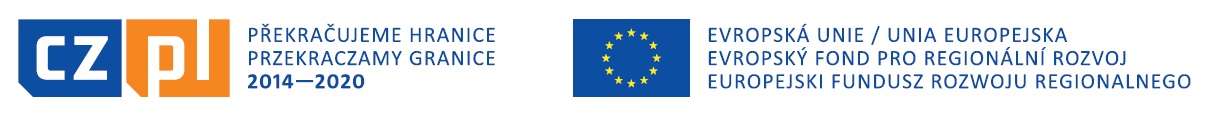 Polsko-Česká Akademie IntegraceDny Mikulovic byly poslední akcí úspěšného projektu. Ani covid nezhatil spolupráci Mikulovic a Pakoslawic. Společné akce v zimě, v létě, pod širým nebem i pod střechou.Srpnové Dny Mikulovic byly poslední akcí v rámci projektu „Polsko-České Akademie Integrace“, který byl podpořen z Fondu mikroprojektů Euroregionu Praděd v programu Interreg V. A r. č. CZ. 11.4.120/0.0/0.0/16_009/0002170. Realizovat se začal v roce 2019 a měl skončit o rok později. Vzhledem k protiepidemickým opatřením se však protáhl až do letošního léta. Součástí spolupráce obcí Mikulovice a Pakoslawice bylo deset společných aktivit. Pět jich v rámci samostatného projektu pořádala obec Mikulovice. Obyvatelé obou obcí strávili Den na lyžích na Červenohorském sedle v březnu 2020, zúčastnili se tenisového turnaje v květnu 2020, cyklovýletu okolím Mikulovic v červnu 2021, výletu na přečerpávací elektrárnu Dlouhé stráně a Dnů Mikulovic o letošních prázdninách. Také gmina Pakoslawice připravila pět zajímavých akcí, které seznámily obyvatele Mikulovic s pozoruhodnými místy v okolí partnerské obce a se životem tamních obyvatel.